 Telephone Support Lines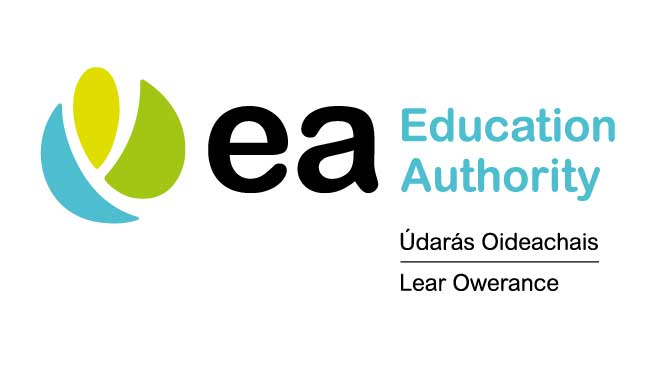 Who can Help?What Do They Do?What Topics Can They Help With?How Can They be Contacted?INSPIRE StudentsINSPIRE provide expert advice on how to help and support pupils/ students. Mental HealthAlcohol and DrugsMoneyExamsRelationshipsIdentity02890328474LifelineCrisis response line for people in stress or despairDepressionMental healthSuicidal thoughts08088008000ChildlineChildline will provide support and guidance on multiple topics including:BullyingYou and your bodyHome and FamilyRelationshipsSexSchool0800 1111The MIXCrisis messenger text service Alcohol HomelessnessSuicidal thoughtsGeneral adviceMental healthSex/ relationships08088084994NSPCCAdvice on child protection issues and somewhere to report concernsChild abuseChild protection08088005000AwareAware are a mental health charity working exclusively for those with depression and mental health concernsDepressionBipolar disorder08451202961Frank Confidential advice on drugsAlcohol Drugs03001236600SIMON CommunitySupport for individuals and families who are at risk of becoming homelessHomelessnessHousing08001712222Family Planning AssociationAdvice on sexual healthSexual healthPregnancyContraceptionSTDs03451228687Domestic and Sexual Violence HelplineAdvice for anyone affected by domestic and sexual violenceDomestic violenceSexual violence0808021414Cara-Friend/LGBT Switchboard NISupport and counselling for the Gay, Lesbian and Transgender communitiesLGBTQ+ adviceSex and relationship advice08088000390Women’s AidSpecialist services for women, children and young people who have experienced domestic and sexual violence.Domestic ViolenceSexual violenceRelationships 08088021414